Publicado en Barcelona el 14/05/2018 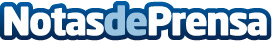 Digital Growth incorpora a su equipo a Jorge González y su marca AdrenalinaLa agencia de marketing digital y posicionamiento web Digital Growth incorpora a Jorge González y su marca Adrenalina a su equipoDatos de contacto:Digital Growth935 32 55 41Nota de prensa publicada en: https://www.notasdeprensa.es/digital-growth-incorpora-a-su-equipo-a-jorge Categorias: Telecomunicaciones Marketing Cataluña E-Commerce Nombramientos Recursos humanos http://www.notasdeprensa.es